					Проєкт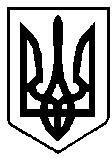 Вікторія ТЕРЕХОВАВАРАСЬКА МІСЬКА РАДАВИКОНАВЧИЙ КОМІТЕТВАРАСЬКОЇ МІСЬКОЇ РАДИ             Р І Ш Е Н Н Я                            29 вересня 2021 року									№348Про затвердження рішень ЖПК військової частини 3045 НГУРозглянувши лист військової частини 3045 Національної гвардії України від 26.08.2021 №596, враховуючи пропозиції громадської комісії з житлових питань виконавчого комітету Вараської міської ради (протокол засідання №5 від 14.09.2021), на підставі статті 39 Житлового кодексу Української РСР, Правил обліку громадян, які потребують поліпшення житлових умов, і надання їм жилих приміщень в Українській РСР, затверджених постановою Ради Міністрів УРСР і Укрпрофради від 11 грудня 1984 р. №470, керуючись підпунктом 2 пункту а частини першої статті 30, частиною шостою статті 59 Закону України «Про місцеве самоврядування в Україні», виконавчий комітет Вараської міської ради                                                            В И Р І Ш И В :1. Затвердити рішення житлово-побутової комісії військової частини 3045 Національної гвардії України, а саме: витяг з протоколу №7 від 20.04.2021 «Зарахування на квартирний облік військової частини»; витяг з протоколу №13 від 30.06.2021 «Зарахування на квартирний облік військової частини».2. Контроль за виконанням рішення покласти на заступника міського голови з питань діяльності виконавчих органів ради Михайла Волинця.Міський голова						Олександр МЕНЗУЛ